Offertory CollectionsMar 1, 2020                       $9,807.00Mar 8, 2020                       $6,855.00Mar. 15, 2020                    $6,556.50Mar. 22, 2020                    $4,665.00Mar. 29, 2020                    $5,623.23Total                                 $33,506.73Direct deposits for Mar.   $5,035.00  PLEASE PRAY FOR THE SICKBishop McKnight’s April prayer intention for our Local Church is: “For a stronger sense of the mission of the Church, especially among our youth and young adults, in this time of pandemic and in our discernment of a new pastoral plan.”***************If you are in need of supplies or assistance in the upcoming weeks, please contact the rectory.Also, if you are going into the hospital, please contact Father Hartley to have anointing of the sick.During this time, there will be no readers, servers, choir, E.O. ministers or ushers needed.      ****************There will no public masses through April.**************Easter 2020Dear Members of St. Mary’s Parish,It may seem that we are like the Apostles and the Women who wondered at the sight of the Empty Tomb this Easter. Like them, we may be experiencing that sense of emptiness and abandonment as we are not able to celebrate the great and joyous Feast of Easter as we have in the past.  But even though we cannot joyfully sing and pray together as God’s people in the physical parish church, we can still unite ourselves in the great spiritual unity that we possess because we share in the One Faith, the One Hope and the One Baptism that we remember as we profess our belief in the Resurrection.  All of us can rejoice since we have been washed in the living waters that have made us sons and daughters of God.   We can rejoice that God has caused us to share in the resurrection of His Son that opens the gates of Paradise to us and helps us to draw so close to Him as we offer our prayers and thanksgiving for the great Mystery that is Christ risen from the dead, triumphant over sin and calling all of us to His Kingdom.  Certainly, this Easter is like no other in our experience, but it is not an empty feast.  For all of us share the promise that Christ remains with us always until He returns in glory on the Last Day.  There will come a time, when as God wills it, we shall once again rejoice around the altar and sing joyful songs that give voice to our living faith and once again be able to receive the Body and Blood, Soul and Divinity of Jesus Christ.  We pray that the day may come very soon and this Easter, let us turn our hearts to the Risen Lord and say over and over again, Alleluia!!!  Christ is Risen!!!God bless all of you.Sincerely yours in Christ,Father Paul Hartley, Pastor **************There are books out by the Blessed Palms for Easter to pick up inside at the entrance of church. Thank you!Thank you to all who have continued to make your contributions to the church.  We deeply appreciate your sacrifice at this time!!*********TithingAlternative tithing methods outside of regular Mass.  Ways to ensure we can still make payroll and pay our bills: Check mailed to St. Mary Catholic Church (421 3rd St., Glasgow, MO, 65254).Credit card via our website (https://www.glasgowstmary.com/).  Click the “Donate Now” button at the top of the page.Utilize online bill pay wherever you bank, utilizing St. Mary Parish as a “biller”.  Contact your bank if you have more questions on this.If you bank at Tri-County Trust Company, you can contact them about setting up an “automatic transfer” from your bank account to St. Mary’s bank account.If you receive your paycheck electronically, you can inquire from your workplace about sending part of your paycheck to St. Mary Catholic Church.  Contact Tri-County Trust Company for assistance filling out this form for your employer. Thank you so much for your generosity in this difficult time.****************  ConfirmationWill be rescheduled for after Easter.  Details will follow.  ****************St. Mary School NewsSchool is out from March 18 – April 30.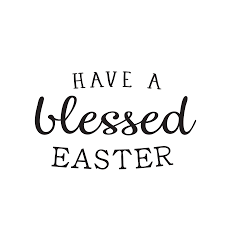 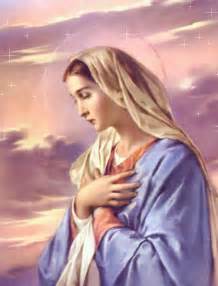     St. Mary Church421 Third StreetGlasgow, MO  65254email:glasgowcatholicchurch@yahoo.comwebsite:  www.glasgowstmary.comFacebook: St. Mary Church, Glasgow, MoMission StatementWe, the members of St Mary Parish, profess, practice, and proclaim our faith in Jesus Christ through word, sacraments, education and service.Pastor.…………………………………   Fr. Paul HartleySchool Principal …..…….……....   Mr. Kent J. Monnig Parish,Bookkeeper/Secretary……Wanda Fuemmeler                                              (Sub) Dorothy FlaspohlerSchool Office ………………...…….660-338-2258Confessions:Wednesday 12:00 – 1:00 pm        5:30 – 7:00pmSaturdays 3:30 – 5:00 pm       Parish Office Hours: Mon, Tues, Thurs. 8 a.m. -3 p.m...660-338-2053    St. Mary Church421 Third StreetGlasgow, MO  65254email:glasgowcatholicchurch@yahoo.comwebsite:  www.glasgowstmary.comFacebook: St. Mary Church, Glasgow, MoMission StatementWe, the members of St Mary Parish, profess, practice, and proclaim our faith in Jesus Christ through word, sacraments, education and service.Pastor.…………………………………   Fr. Paul HartleySchool Principal …..…….……....   Mr. Kent J. Monnig Parish,Bookkeeper/Secretary……Wanda Fuemmeler                                              (Sub) Dorothy FlaspohlerSchool Office ………………...…….660-338-2258Confessions:Wednesday 12:00 – 1:00 pm        5:30 – 7:00pmSaturdays 3:30 – 5:00 pm       Parish Office Hours: Mon, Tues, Thurs. 8 a.m. -3 p.m...660-338-2053    St. Mary Church421 Third StreetGlasgow, MO  65254email:glasgowcatholicchurch@yahoo.comwebsite:  www.glasgowstmary.comFacebook: St. Mary Church, Glasgow, MoMission StatementWe, the members of St Mary Parish, profess, practice, and proclaim our faith in Jesus Christ through word, sacraments, education and service.Pastor.…………………………………   Fr. Paul HartleySchool Principal …..…….……....   Mr. Kent J. Monnig Parish,Bookkeeper/Secretary……Wanda Fuemmeler                                              (Sub) Dorothy FlaspohlerSchool Office ………………...…….660-338-2258Confessions:Wednesday 12:00 – 1:00 pm        5:30 – 7:00pmSaturdays 3:30 – 5:00 pm       Parish Office Hours: Mon, Tues, Thurs. 8 a.m. -3 p.m...660-338-2053    St. Mary Church421 Third StreetGlasgow, MO  65254email:glasgowcatholicchurch@yahoo.comwebsite:  www.glasgowstmary.comFacebook: St. Mary Church, Glasgow, MoMission StatementWe, the members of St Mary Parish, profess, practice, and proclaim our faith in Jesus Christ through word, sacraments, education and service.Pastor.…………………………………   Fr. Paul HartleySchool Principal …..…….……....   Mr. Kent J. Monnig Parish,Bookkeeper/Secretary……Wanda Fuemmeler                                              (Sub) Dorothy FlaspohlerSchool Office ………………...…….660-338-2258Confessions:Wednesday 12:00 – 1:00 pm        5:30 – 7:00pmSaturdays 3:30 – 5:00 pm       Parish Office Hours: Mon, Tues, Thurs. 8 a.m. -3 p.m...660-338-2053    St. Mary Church421 Third StreetGlasgow, MO  65254email:glasgowcatholicchurch@yahoo.comwebsite:  www.glasgowstmary.comFacebook: St. Mary Church, Glasgow, MoMission StatementWe, the members of St Mary Parish, profess, practice, and proclaim our faith in Jesus Christ through word, sacraments, education and service.Pastor.…………………………………   Fr. Paul HartleySchool Principal …..…….……....   Mr. Kent J. Monnig Parish,Bookkeeper/Secretary……Wanda Fuemmeler                                              (Sub) Dorothy FlaspohlerSchool Office ………………...…….660-338-2258Confessions:Wednesday 12:00 – 1:00 pm        5:30 – 7:00pmSaturdays 3:30 – 5:00 pm       Parish Office Hours: Mon, Tues, Thurs. 8 a.m. -3 p.m...660-338-2053    St. Mary Church421 Third StreetGlasgow, MO  65254email:glasgowcatholicchurch@yahoo.comwebsite:  www.glasgowstmary.comFacebook: St. Mary Church, Glasgow, MoMission StatementWe, the members of St Mary Parish, profess, practice, and proclaim our faith in Jesus Christ through word, sacraments, education and service.Pastor.…………………………………   Fr. Paul HartleySchool Principal …..…….……....   Mr. Kent J. Monnig Parish,Bookkeeper/Secretary……Wanda Fuemmeler                                              (Sub) Dorothy FlaspohlerSchool Office ………………...…….660-338-2258Confessions:Wednesday 12:00 – 1:00 pm        5:30 – 7:00pmSaturdays 3:30 – 5:00 pm       Parish Office Hours: Mon, Tues, Thurs. 8 a.m. -3 p.m...660-338-2053St. Joseph’s (Slater) ScheduleThursday…………….Mass  8:00AMSt. Joseph’s (Slater) ScheduleThursday…………….Mass  8:00AMSt. Joseph’s (Slater) ScheduleThursday…………….Mass  8:00AMSundays  Confessions    7:15AM   Mass 8:00 AM   Sundays  Confessions    7:15AM   Mass 8:00 AM   Sundays  Confessions    7:15AM   Mass 8:00 AM   MASS SCHEDULEMASS SCHEDULEMASS SCHEDULEHoly SaturdaySat. Apr 11Holy SaturdaySat. Apr 11Deceased members of Vincent & Clara Sellmeyer family†Easter Sunday Apr 128:30 am onlineEaster Sunday Apr 128:30 am onlineWilliam & Pauline Schafer †Tues Apr 14Tues Apr 14Janette (Monnig) Zeiman†Wed. Apr 15Wed. Apr 15Darlene & Frank Rigg†Thurs Apr 16Thurs Apr 16No MassFri. April 17Fri. April 17Barbara Sellmeyer†      SaturdaySat. Apr 18      SaturdaySat. Apr 18Deceased members of Jim & Jane Holtwick family†Sunday Apr 198:30 am onlineSunday Apr 198:30 am onlinePeople of St Mary & St Joseph ParishSat. Apr18 5:30 PM – RosaryHost TeamLectorEO MinistersChoirServersSun. Apr19 10:00 AM  RosaryHost TeamLectorEO MinistersChoirServers     Ella Marie Wilson    Cindy Wilson Hall                  Dena Fitzgerald                                 All Military personnel    And their families             Nursing Home     Residents      Nina Bell Schafer   Suzanne Freese    Catherine Schaefer   David F. Monnig   Dr. W.G. Marshall   Sister Jania Keogh   Marian Sellmeyer   Billy Sickman   Nellana DeGraff   Sophia Friedrich   Dorothy Colvin   Karen Gebhardt   Blake Manken   Cindy Crowley   Stacy SenorJason MonnigBernie KorteByron StalloLayla Johnson Sam AudsleyAll Shut InsTony MonnigGreg LarmBill WeberJohn MurphyChad SandersSheila & Herb SellmeyerMary McCoyMary Kay NollBen MullanixGwen BrandEmmett Schroeder SappLucille VoseLois & Jim Brucks